Elektroniske kommunikasjonssystem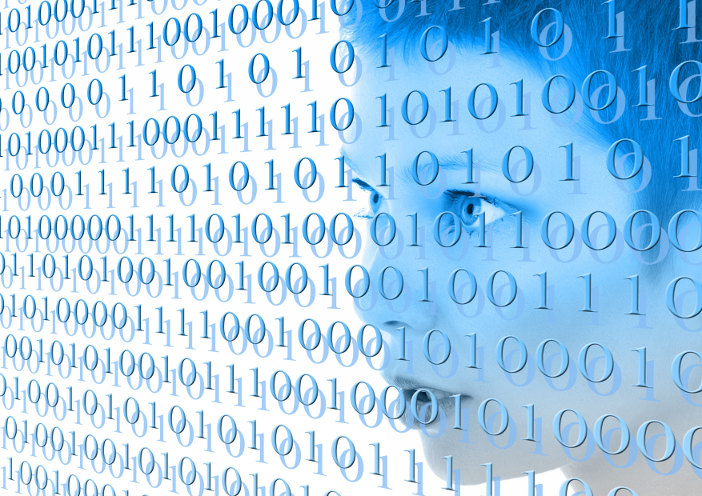 Navn: _____________________________Klasse: _____________________________Oppdrag snakketøySnakketøyet AS utvikler smarte plagg som integrerer tekstil og teknologi. Dette feltet utvikler seg raskt, og det åpner seg stadig nye muligheter. Vi ønsker å rette oss mot ungdom som målgruppe for produktene våre.Vi utlyser derfor en idékonkurranse for ungdom der vi ønsker idé til et smart klesplagg som kan sende eller ta imot informasjon trådløst fra internett.Bidrag til idékonkurransen skal inneholde:En film eller bildeserie som presenterer idéen og produktet. Utfylt skjema med tekniske data.Et overordna flytskjema som viser hvilke deler systemet består av og hvordan informasjonen blir sendt fra sender til mottaker. Flytskjema skal beskrive kort hvordan informasjonen blir behandlet i de ulike delene.Tekniske dataSammenlign IR, bluetooth og wifiElektromagnetisk strålingHvor tror du følgende begreper hører hjemme i det elektromagnetiske spekteret:infrarød strålingmikrobølgersynlig lysradioaktiv stråling (gammastråling)radiobølgerrøntgenstrålingUV-strålingSkriv inn begrepene i boksene. Pilene angir bølgelengdeområdet til strålingstypen.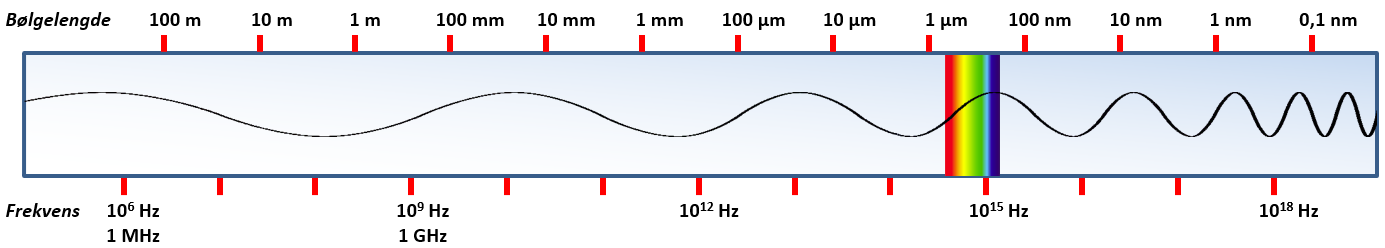 Elektromagnetisk stråling – frekvenserSøk på internett og marker de ulike frekvensbåndene som brukes i de ulike teknologiene.Bluetooth:5G:Wifi:Søk opp Lady GagaBruk bildesøket på en søkemotor (Google, Bing, …) til å finne et bilde av Lady Gaga der hun bærer kjolen Anemone.Fyll inn det dere klarer i denne tabellen:Kopier nettadressen (https://...) til bildet eller til siden bildet lå på. Gå så til www.ping.euVelg «Ping – Shows how long it takes for packets to reach host»Lim inn adressen til bildet i feltet og klikk “Go”.Da testes det hvor lang tid det tar å få svar på en forespørsel fra ping.eu til datamaskinen/serveren på internett der bildet ligger. Hvor mange millisekunder tok det?Det står f.eks.:-- PING e9625.dscg.akamaiedge.net (104.81.225.157) 56(84) bytes of data. ---
64 bytes from 104.81.225.157: icmp_seq=1 ttl=57 time=23.3 ms
64 bytes from 104.81.225.157: icmp_seq=1 ttl=57 time=21.3 ms
…De fire tallene som er adskilt med punktum, i dette eksempelet «104.81.225.157», er ip-adressen til serveren bildet ligger på. Alle datamaskiner, mobiler osv. som kobler seg til internett får tildelt en slik unik ip-adresse. Hvilken ip-adresse har serveren som bildet ligger på?Gå nå til www.geotraceroute.com. Denne tjenesten viser hvilke datamaskiner datatrafikken går via mellom to adresser. Vi kaller denne typen datamaskiner for rutere. Rutere er som et slags veikryss, bare at de i tillegg også har rutingtabeller som vet raskeste veien videre. 

Dere skal nå sjekke hvilke rutere datatrafikken går via på vei mellom Norge og serveren bildet dere fant av Lady Gaga ligger på. Klikk på knappen «Run another traceroute».I feltet «Source» velger dere en norsk server (NO-…), f.eks. NO-OsloI feltet «Site» skriver/limer dere inn ip-adressen fra oppgave 3.Klikk på «GeoTracroute this!»
Da skal dere på kartet kunne se gjennom hvilke rutere og hvilken vei datatrafikken har gått.Skriv inn stedene som listes opp der datatrafikken har gått:Prøv også med noen andre nettadresser.Ekstraoppgave Gå til www.iplocation.net og se hvilken ip-adresse dere selv har. Hvilke stedsopplysninger (land, region og by) kan andre spore den ip-adressen til?Deler i et kommunikasjonssystem Fire kategorier av trådløs kommunikasjonASCII-kodeASCII-kode
Melding fra lærer med bruk av ASCII-kodeSom binær streng: Som bokstaver: Melding til elevBokstaver du skal sende:Melding som binær streng: Melding fra elevMelding du mottar: Bokstaver sendt fra mottaker: Kryptert kodeKryptert kode dere mottar fra lærer:Dekryptert binær streng:Melding sendt fra lærer:Bokstaver dere skal sende til en annen gruppe:Melding som binær streng:Kryptert melding som skal sendes til mottaker:Kryptert melding dere mottar fra en annen gruppe:Dekryptert binær streng:Melding sendt fra mottaker:Binære tallFyll ut resten av denne tabellen med binære tall:Fyll ut resten av denne tabellen med binære tall:SamplingGjør bitstrengen om til titallsystemet og bruk verdiene til å lage en graf i koordinatsystemet på neste side.Sampling
Bruk tabellen på forrige side til å lage en graf.Konkrete kjennetegn på måloppnåelseEn progresjonstabellHverandrevurdering Presentere eget arbeid og vurdere andresKjennetegn på måloppnåelse:Type informasjon:Tekst, tall eller informasjon fra analoge sensorer (lyd, bilde, temperatur osv).Trådløs sender:Fire kategorier: direkte, småcelle (wifi), storcelle (4G/5G) eller satellitt. Ved direkte kommunikasjon får en ikke tilgang til internett.  Tenk på rekkevidde til senderen innen hver kategori.Mottaker:Hvem skal ta imot informasjonen? Skal den sendes direkte til en mottaker eller legges ut på internett?Adresse:Hvordan skal systemet vite hvor du er eller hvordan skal plagget knyttes til deg? Skal det være et sim-kort eller en form for pålogging?Grensesnitt:Skal du kunne kommunisere med plagget og resten av systemet? Skal det være integrert skjerm, talestyring, lys, endring av farge, tastatur eller noe helt annet?Kryptering:Hvem skal ha tilgang til informasjonen og hvem skal ikke ha tilgang?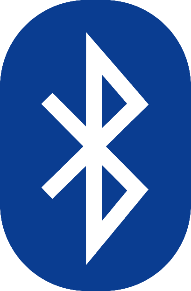 Bluetooth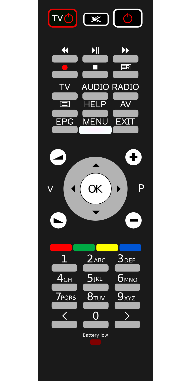 IR-stråling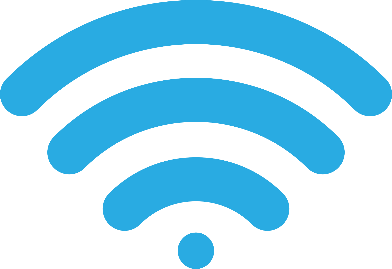 WifiRekkeviddeBeskriv fremgangsmåte og resultatHva stopper strålene?Beskriv fremgangsmåte og resultatNettadressen til selve bildet:Lim inn bildet her:Nettadresse til en side bildet er på:Lim inn bildet her:Hvilke søkeord brukte dere:Lim inn bildet her:DelDefinisjonFunksjonEksempelEksempelDelDefinisjonFunksjonPakke- og brevpostElektronisk kommunikasjons-systeminformasjonopplysninger som blir sendt mellom delene i et kommunikasjonssystemfortelle noetekst, bilder og alle gjenstander som kan sendes som pakkesenderstartpunkt for en informasjonsoverføringbestemme hvilken informasjon som skal bli sendtpersonmottakerendepunkt for en informasjonsoverføringta imot informasjonpersonadresseunik identifikasjonsopplysning for et geografisk sted eller en enhetplassere informasjonen et bestemt stedet bestemt geografisk stedadresseliste og rute-informasjonoversikt over adresser i systemet og transportruter gjennom systemet slik at informasjon blir sendt riktig vei gjennom systemet fram til mottakersi hvilken vei informasjonen skal bli sendt lister og databaser hos Postentransportfrakt eller overføring av informasjonen i systemetfrakte informasjonenbiler, båter, fly og postbud på sykkel eller til fotsgrensesnittkobling mellom to deler i et kommunikasjonssystemUtformingen av grensesnittet og hvordan informasjon blir overført gjennom grensesnittet må være avtalt (standardisert)overføre informasjonen fra en del til en annen i systemetpostkasse, disken på postkontoret, lasteramperovervåking og kontrollavsløring av feil i systemet og hindring av at uvedkommende får tilgang til informasjonavsløre feil og hindre at uved-kommende får tilgang til informasjonendatamaskiner/roboterRekkevidde/dekningEksempler på brukDirekte:NFCBluetoothSmåcelle:Wifi Storcelle:4G/5GSatellitt BinærtDesimalGrafisk0100000165A0100001066B0100001167C0100010068D0100010169E0100011070F0100011171G0100100072H0100100173I0100101074J0100101175K0100110076L0100110177M0100111078N0100111179O0101000080P0101000181Q0101001082R0101001183S0101010084T0101010185U0101011086V0101011187W0101100088X0101100189Y0101101090Z0101101191Æ0101110092Ø0101110193ÅDesimale tall8421001121031141005678910Desimale tall128643216842110172598135Tid Nivå Nivå som binært tall020010111101121101300004567891011001010111101000010000111010101000110001101001001utvikle ideer til produkt som kan kommunisere med internettForeslår ide til produkt men vurderer ikke styrker og svakheter ved produktidé.Foreslår ideer til produkt, identifiserer noen styrker og svakheter ved teknologiske løsninger og bruker det til å begrunne gruppas valg.Foreslår ideer til et produkt, vurderer styrker og svakheter og bruker relevant faginnhold, inkludert teknologiske virkemåter, til å begrunne gruppas valg.sammenligne ulike typer elektromagnetisk stråling og hvordan de brukes i trådløs kommunikasjon 
 Beskriver ulike typer elektromagnetisk stråling, men vurderer ikke fordeler og ulemper ved bruk i trådløs kommunikasjon.Sammenligner og vurderer noen fordeler og ulemper ved ulike typer elektromagnetisk stråling med tanke på bruk i trådløs kommunikasjonSammenligner og vurderer fordeler og ulemper ved ulike typer elektromagnetisk stråling med tanke på bruk i trådløs kommunikasjon, inkludert rekkevidde, energibruk og sikkerhet. beskrive hvordan et elektronisk kommunikasjonssystem virker, med internett som eksempel Lager et flytskjema for gruppas produktidé som inneholder noen av komponentene i kommunikasjonssystemet. Lager et flytskjema for hovedkomponentene i kommunikasjonssystemet som viser at gruppas produktidé fungerer.Lager et oversiktlig flytskjema som viser funksjonen til og sammenhengen mellom hovedkomponentene i kommunikasjonssystemet for gruppas produktidé. formidle egen produktidé og påpeke styrker og svakheter ved eget og andres arbeidFormidler produktidé og fagstoff på en forståelig måte. Stiller spørsmål knyttet til andres produktideer.Formidler produktidé og fagstoff med stort sett korrekt og relevant bruk av faglige begreper og uttrykksformer. Påpeker enkelte styrker og svakheter ved gruppas produktidé. Stiller faglig relevante spørsmål til andres produktideer.Formidler produktidé og fagstoff klart og presist med korrekt og relevant bruk av faglige begreper og uttrykksformer. Påpeker styrker og svakheter ved gruppas produktidé.  Stiller kritiske og faglig relevante spørsmål til andres produktideer og foreslår alternative løsninger.Vurdering med karakter23–45–623–45–6Gruppe 1Formidler produktidé og fagstoff på en stort sett forståelig måte.Formidler produktidé og fagstoff på en forståelig måte med stort sett korrekt og relevant bruk av faglige begreper og uttrykksformer.Formidler produktidé og fagstoff klart og presist med korrekt og relevant bruk av faglige begreper og uttrykksformer.Sett kryss:Stiller spørsmål knyttet til andres produktideer.Påpeker enkelte styrker og svakheter ved gruppas produktidé.Påpeker styrker og svakheter ved gruppas produktidé.  Sett kryss:Positiv kommentar til produktidé eller presentasjonGruppe 2Formidler produktidé og fagstoff på en stort sett forståelig måte. Formidler produktidé og fagstoff på en forståelig måte med stort sett korrekt og relevant bruk av faglige begreper og uttrykksformer. Formidler produktidé og fagstoff klart og presist med korrekt og relevant bruk av faglige begreper og uttrykksformer. Sett kryss:Stiller spørsmål knyttet til andres produktideer.Påpeker enkelte styrker og svakheter ved gruppas produktidé.Påpeker styrker og svakheter ved gruppas produktidé.  Sett kryss:Positiv kommentar til produktidé eller presentasjonGruppe 3Formidler produktidé og fagstoff på en stort sett forståelig måte. Formidler produktidé og fagstoff på en forståelig måte med stort sett korrekt og relevant bruk av faglige begreper og uttrykksformer. Formidler produktidé og fagstoff klart og presist med korrekt og relevant bruk av faglige begreper og uttrykksformer. Sett kryss:Stiller spørsmål knyttet til andres produktideer.Påpeker enkelte styrker og svakheter ved gruppas produktidé.Påpeker styrker og svakheter ved gruppas produktidé.  Sett kryss:Positiv kommentar til produktidé eller presentasjonGruppe 4Formidler produktidé og fagstoff på en stort sett forståelig måte. Formidler produktidé og fagstoff på en forståelig måte med stort sett korrekt og relevant bruk av faglige begreper og uttrykksformer. Formidler produktidé og fagstoff klart og presist med korrekt og relevant bruk av faglige begreper og uttrykksformer. Sett kryss:Stiller spørsmål knyttet til andres produktideer.Påpeker enkelte styrker og svakheter ved gruppas produktidé.Påpeker styrker og svakheter ved gruppas produktidé.  Sett kryss:Positiv kommentar til produktidé eller presentasjonGruppe 5Formidler produktidé og fagstoff på en stort sett forståelig måte. Formidler produktidé og fagstoff på en forståelig måte med stort sett korrekt og relevant bruk av faglige begreper og uttrykksformer. Formidler produktidé og fagstoff klart og presist med korrekt og relevant bruk av faglige begreper og uttrykksformer. Sett kryss:Stiller spørsmål knyttet til andres produktideer.Påpeker enkelte styrker og svakheter ved gruppas produktidé.Påpeker styrker og svakheter ved gruppas produktidé.  Sett kryss: Positiv kommentar til produktidé eller presentasjon